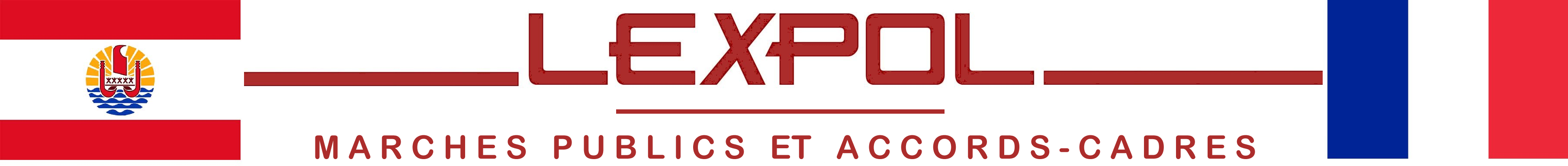 Le présent formulaire (disponible sur le site lexpol, espace marchés publics) est un modèle de formulaire à jour de la dernière modification du code polynésien des marchés publics. Il peut être utilisé pour répondre aux marchés publics ou accords-cadres passés par la Polynésie française, les communes ou leurs démembrements. Il est conçu pour compléter le formulaire « Lettre de candidature » (LC1 ou LC1bis).Il ne doit donc pas être signé.Il permet de s’assurer que le candidat individuel, chacun des membres du groupement, ou, le cas échéant, le(s) sous-traitant(s), dispose(nt) des capacités suffisantes pour l’exécution du marché public ou de l’accord-cadre. Conformément aux termes du règlement de la consultation relatives au dossier de candidature à présenter, 
le candidat1 (individuel ou membre d’un groupement) déclare et/ou fournit les renseignements identifiés dans les rubriques ci-après : LC2CAPACITES DU CANDIDATA – Identification de l’acheteur public  (Reprendre le contenu de la mention figurant dans l’avis d’appel public à la concurrence ou la lettre de consultation.)Ministère de l’éducation, de la jeunesse et des sports – Direction générale de l’éducation et des enseignements.B – Objet de la consultation  (Reprendre le contenu de la mention figurant dans l’avis d’appel public à la concurrence ou la lettre de consultation.)Marché d’acquisition de deux autocars scolaires de classe III neufs.C – Indentification du candidat (individuel ou membre d’un groupement)(En cas de candidature d’un groupement d’entreprises, chaque membre de celui-ci remplira un LC2 pour ce qui le concerne.)Nom commercial et dénomination sociale du candidat : Numéro TAHITI (ou RIDET ou SIRET) : Adresse courriel de contact : D - Capacités techniques du candidat (individuel ou membre d’un groupement)E.1 – Liste des principales fournitures ou des principaux services : (sans objet en marché de travaux)Liste des principales fournitures (matériels de transport) ou des principaux services effectués au cours des trois dernières années :(*) L’acheteur public est invité à vérifier et à remettre à jour les années demandées en fonction de la date de lancement de sa consultation. (**) Le candidat barre ou supprime la mention inutile et fournit les éléments demandés.E – Effectifs du candidatF.1 – Effectifs moyens annuels : Effectifs moyens annuels sur les trois dernières années :(*) L’acheteur public est invité à vérifier et à remettre à jour les années demandées en fonction de la date de lancement de sa consultation.(**) Le candidat complète le tableau.F.2 – Importance du personnel d’encadrement : Importance de l’encadrement sur les trois dernières années :(*) L’acheteur public est invité à vérifier et à remettre à jour les années demandées en fonction de la date de lancement de sa consultation.(**) Le candidat complète le tableau.F - Capacités des opérateurs économiques sur lesquels le candidat s’appuie pour présenter sa candidature Désignation du (des) opérateur(s) (*) : [Indiquer le nom commercial et la dénomination sociale de chaque opérateur économique, les adresses de son établissement et de son siège social (si elle est différente de l’adresse de l’établissement), son adresse électronique, ses numéros de téléphone et de télécopie, son numéro TAHITI.] (…)Nature du lien juridique : (sous-traitance, filiale, société-mère° …) :(*Joindre, pour chaque opérateur économique, tous les renseignements demandés par l’acheteur dans l'avis d'appel à la concurrence ou dans les documents de la consultation. 	
Le candidat (individuel  ou membre d’un groupement) sera tenu d’apporter la preuve que chacun de ces opérateurs économiques mettra à sa disposition les moyens nécessaires pendant toute la durée d’exécution du marché public ou de l’accord-cadre sous la forme par exemple d’un engagement écrit émanant d’une personne ayant la capacité à engager l’opérateur économique concerné. 	
Lorsque le candidat présente son sous-traitant au moment du dépôt de son offre, le candidat peut utiliser le modèle de déclaration de sous-traitance LC4 comprenant les mentions exigées par l’article LP 421-3.